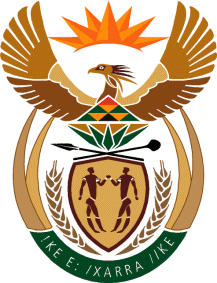 MINISTRY: PUBLIC SERVICE AND ADMINISTRATIONREPUBLIC OF SOUTH AFRICANATIONAL ASSEMBLYQUESTION FOR WRITTEN REPLY DATE:		10 MARCH 2023QUESTION NO.: 	709.Dr M M Gondwe (DA) to ask the Minister of Public Service and Administration: (1)	On what date was Mr Lubabalo Makapela appointed as the Eastern Cape Director of the National Rural Youth Service Corps;(2)	whether his appointment was in line with human resources (a) recruitment and (b) selection processes; if not, why not; if so, what are the relevant details;(3)	whether he possesses the necessary (a) qualifications and (b) experience for the position of the Eastern Cape Director of the National Rural Youth Service Corps; if not, what is the position in this regard; if so, what are the relevant details;(4)	on what date did he (a) enrol and (b) obtain his certificate for the Nyukela course?											NW705EREPLY:As mentioned in the previous reply to parliamentary question 633 posed by Dr MM Gondwe (DA), the filling of posts within a department is the responsibility of the relevant Executive Authority in terms of Section 3(7) of the Public Service Act, 1994.  The practice of recruitment is therefore decentralised to the relevant Executive Authority.The information on the filling of the post (in terms of the minimum requirements) can be obtained directly from the relevant Department.  End 